第1回高校生外国語暗唱コンテスト英語・中国語・韓国語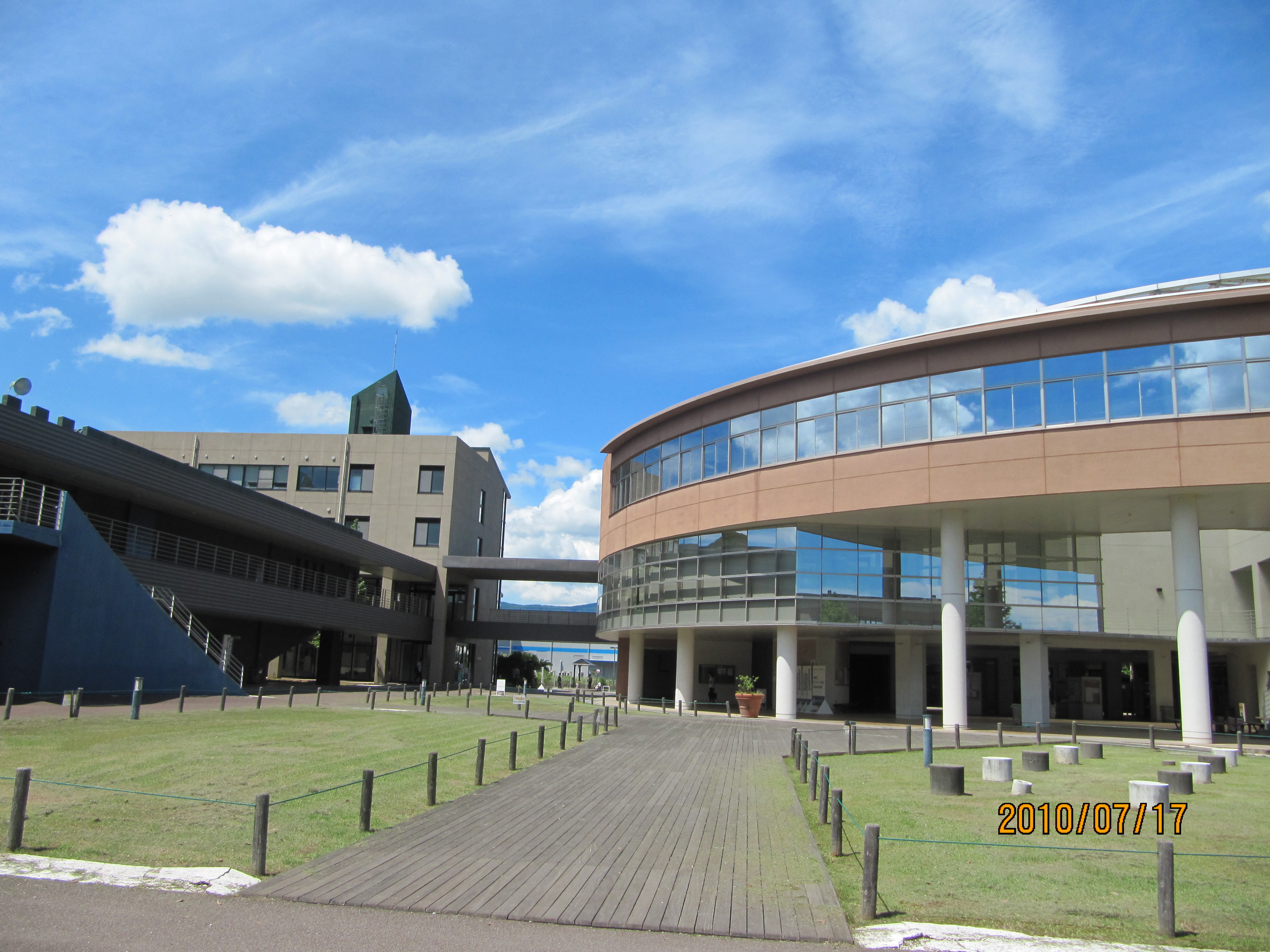 下記のとおり、コンテストを開催します。あなたもぜひ参加してみませんか！！開催当日は本学の大学祭2日目で、審査時間には本学の留学生が楽しい異文化のイベントを用意しています。１ 日　　時：2010年10月31日（日）　午前10：00２ 場　　所：1101教室３ エントリー方法：応募用紙に必要事項を記入しメールまたはFAXで送信してください。4 エントリー締切：１０月２７日（水）１７：００5審査基準：内容理解・表現力・発音・暗唱度を重視します。6 表　　彰：各外国語部門上位3名に該当外国語の賞状を授与し副賞（1位3万円・2位2万円・3位1万円の商品券）をそして、参加者全員に参加賞を進呈します。主催：長崎国際大学 人間社会学部 国際観光学科後援：佐世保市教育委員会・（財）佐世保市観光コンベンション協会連絡先：中野研究室　TEL/FAX 0956-20-5545 　E-mail: harusan@niu.ac.jp　第１回高校生外国語暗唱コンテストエントリー用紙                            　　　　　　　　　　　　　　　　　提出 2010年    月    日申込み先ＦＡＸ：0956-20-5545　中野研究室長崎国際大学　人間社会学部　国際観光学科　言語・多文化コース*エントリー後、速やかに、こちらから連絡をさしあげます。　　　　　　　　　高等学校　　　学年　　　　　　　　　高等学校　　　学年ふ　り　が　な氏　　　　名携帯電話　・　自宅電話：　　　　　　　　E-mail（携帯可）：（目的以外のために使用することはありません）携帯電話　・　自宅電話：　　　　　　　　E-mail（携帯可）：（目的以外のために使用することはありません）携帯電話　・　自宅電話：　　　　　　　　E-mail（携帯可）：（目的以外のために使用することはありません）暗唱外国語の種類（○で囲んでください）　　　　　　　　　　英語　　　　中国語　　　　韓国語暗唱外国語の種類（○で囲んでください）　　　　　　　　　　英語　　　　中国語　　　　韓国語暗唱外国語の種類（○で囲んでください）　　　　　　　　　　英語　　　　中国語　　　　韓国語テーマ（何語でもけっこうです）テーマ（何語でもけっこうです）テーマ（何語でもけっこうです）自己PR、語学（英語・中国語・韓国語）学習についての感想、あるいは将来の計画など（司会者が紹介するときに使います。他に引用したり、転載することはしません）自己PR、語学（英語・中国語・韓国語）学習についての感想、あるいは将来の計画など（司会者が紹介するときに使います。他に引用したり、転載することはしません）自己PR、語学（英語・中国語・韓国語）学習についての感想、あるいは将来の計画など（司会者が紹介するときに使います。他に引用したり、転載することはしません）高等学校のご担当者名携帯電話（職員室・自宅の電話）：E-mail（携帯可）：携帯電話（職員室・自宅の電話）：E-mail（携帯可）：携帯電話（職員室・自宅の電話）：E-mail（携帯可）：